North Carolina Statewide Independent Living Council, Raleigh, NCExecutive Director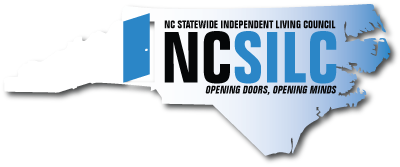 The North Carolina State Independent Living Council is located in Raleigh, NC and is a nonprofit organization authorized by the Rehabilitation Act of 1973, as amended, for the purpose of planning, monitoring, and evaluating the provision of Independent Living services for people with disabilities. For more information, please visit our website at http://ncsilc.org/. The Executive Director is a full-time position and is responsible for implementing NCSILC policies, annual goals and objectives, financials, and administrative management of the organization. The ED also provides support and technical assistance to the entire network of Centers for Independent Living (CILs).Job Duties:Leadership:Ideal candidates must possess strength in strategic thinking, program and finance administration, and knowledge of disabilities and Independent Living philosophy.The candidate must demonstrate the ability to forge strong relationships with council members, the public and community partners.Participate with the Council in developing a vision and strategic plan to guide the organizationIdentify, assess, and inform the Council of internal and external issues that affect the organizationConduct official correspondence on behalf of the Council as appropriatePrepare and submit timely reports, recommendation, and updatesProgram/Operational Management:Monitor compliance with grants, contracts, regulations and Statewide Plan for Independent Living (SPIL) including the preparation of performance reports and the maintenance of appropriate records.Organize the development, implementation, and monitoring of the SPIL, including maintaining an annual timeline of required activities and coordinating statewide public feedback hearings.Coordinate with Governor’s Office, state agency councils, state agencies, private organizations and other entities to exchange information and to conduct activities related to the SPIL. Research and promote program expansion through grant proposals from government, foundation and other private entitiesManage day-to-day operation of NCSILC including management of an operational budget of approximately $190,000.Maintain pertinent legal documents, policies and procedures, bylaws, financial statements, federal reports, minutes of the NCSILC and other documents to ensure compliance with federal, state and local laws.Coordinate and staff Council meetings, including preparing meeting agendas and materialsAssure that all NCSILC meetings and public forums comply with the North Carolina Open Meetings Law, are held in accessible locations, and reasonable accommodations are available to people with disabilities including materials in alternative formats and alternative modes of communication.Ensure that the NCSILC membership is represented by all required agencies and organizations. Conduct member recruitment activities in collaboration with the Council to ensure diverse membership related to characteristics such as diversity of people with disabilities, geographic location, ethnic diversity, and members from diverse cultures.Finance and Resource Management:Work with the Chair to prepare a comprehensive budget and ensure subsequent budgetary updates are developed annually and presented to the Board for review and approval.Administer SILC funds according to the approved budget and monitor the monthly cash flowProvide the Council with comprehensive, regular reports on the revenues and expenditure of the SILCResearch funding sources to secure adequate funding for the operation of the organizationEnsure that sound bookkeeping and accounting procedures are followedApprove expenditures within the authority delegated by the CouncilOversee the management of all leases, contracts and other financial commitmentsCommunity Relations and Advocacy:Maximize the cooperation, coordination, and working relationships with the Centers for Independent Living (CILs), community groups, donors, and other Independent Living organizations or disability entities to help achieve the goals of the SILC.Communicate with stakeholders to keep them informed of the work of the SILC and CILs and to identify changes in the IL community.Represent the SILC at community activities to enhance the organization’s community profileAssist SILC members in systems advocacy, community education, and outreach activitiesProvide information and referral services to persons who contact the SILC officeResponsible for developing and maintaining appropriate communication and public relations tools and efforts, including maintaining the website and publishing the annual report of SILCHuman Resources:Determine staffing requirements for organizational management and service deliveryRecruit, interview and select staff that have the right skills to help further the SILC’s missionEnsure all staff receive appropriate trainingImplement a performance management process for all staff which includes monitoring the performance of staff on an on-going basis and conducting an annual performance reviewSkills, Knowledge, and Abilities:Capacity to organize and prioritize multiple projects, while meeting deadlinesMust have exceptional writing and verbal skills, including grant writing and public speakingKnowledge of, and commitment to, the Independent Living movement and philosophyKnowledge of Federal and State statutes and regulations affecting people with disabilitiesWorking knowledge to update websitesWorking knowledge of data and financial management software (e.g., Microsoft and/or Google, QuickBooks)Minimum Qualifications:Related Bachelor’s degree preferred or related working experience 5+ years’ experience working in nonprofitsExperience in initiating, planning, implementing and evaluating programs and servicesExperience in networking and working with diverse populationsDetailed oriented, organized with strong follow-up skills to work with Governor’s Office and government and nonprofit agenciesAbility to travel for meetings and conferences, with or without reasonable accommodationsMust be flexible with the daily work schedule, including occasional evening hours and overnight travelCompensation: Salary is dependent on experience. Salary and benefits are open to negotiation. Contact information: Please email a cover letter and  resume to Mark Steele, NC SILC Chair, at chair@ncsilc.org. NC Statewide Independent Living Council, 505 Oberlin Road, Suite 206, Raleigh, NC 27605, (919) 835-3636.Closing Date: Review of applications will begin January 2, 2018.This announcement is intended to indicate the kind of tasks required of the position. It does not limit or exclude other tasks not mentioned.The NCSILC is an equal opportunity employer and does not discriminate in employment on the basis of disability, race, religion, national origin, age, gender, or sexual orientation. Persons with disabilities are encouraged to apply.